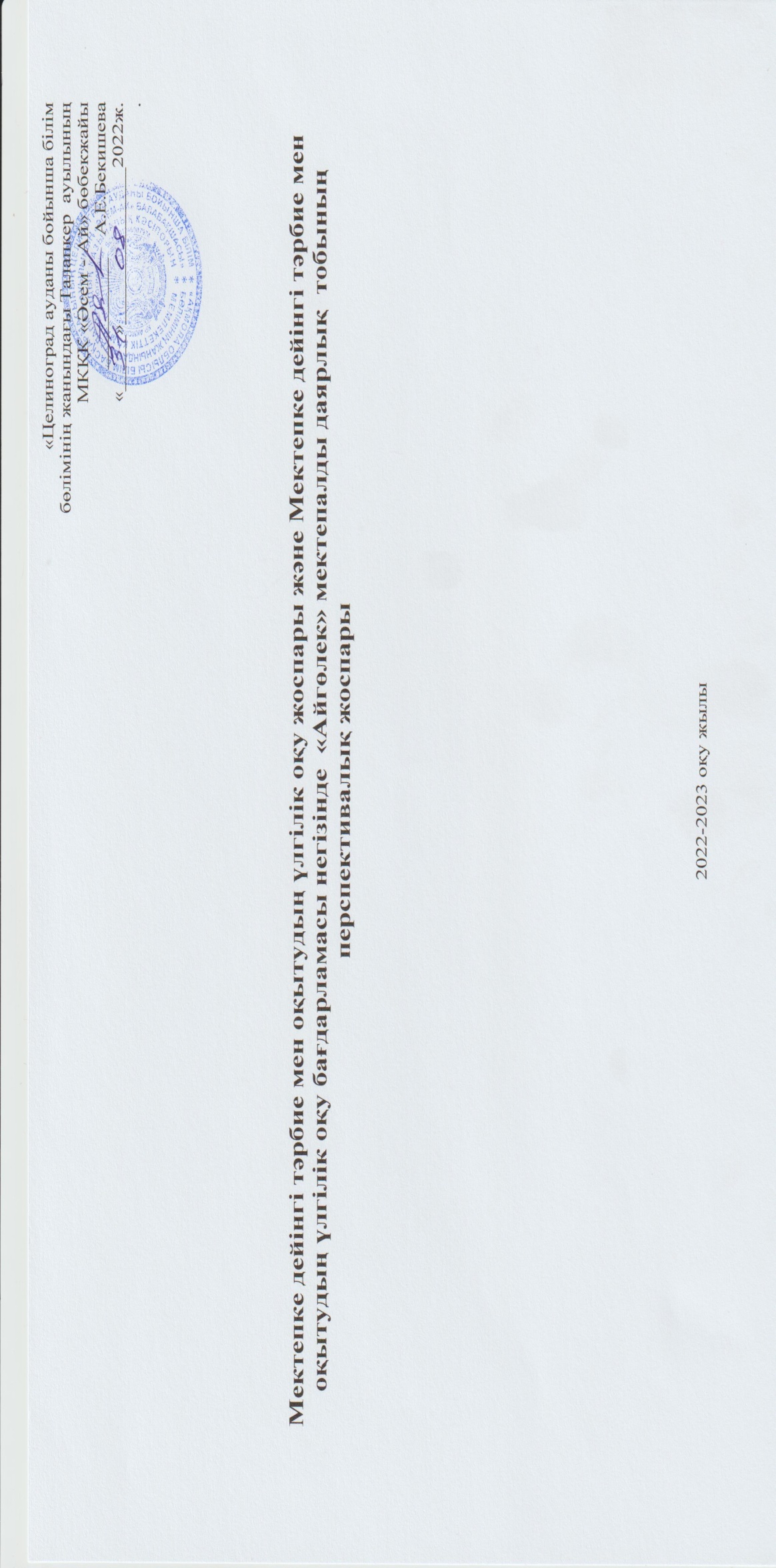 Мектепке дейінгі тәрбие мен оқытудың үлгілік оқу жоспары және Мектепке дейінгі тәрбие мен оқытудың үлгілік оқу бағдарламасы негізінде 2022 - 2023 оқу жылына арналған  ұйымдастырылған  іс-әрекеттің перспективалық жоспарыБілім беру ұйымы МКҚК «Әсем-Ай» бөбекжайыТоп: «Айгөлек»   мектепалды даярлық  тобыБалалардың жасы: 5 жасЖоспардың құрылу кезеңі : 2022-2023 оқу жылы қыркүйек айы Мектепке дейінгі тәрбие мен оқытудың үлгілік оқу жоспары және Мектепке дейінгі тәрбие мен оқытудың үлгілік оқу бағдарламасы негізінде 2022 - 2023 оқу жылына арналған  ұйымдастырылған  іс-әрекеттің перспективалық жоспарыБілім беру ұйымы МКҚК «Әсем-Ай» бөбекжайыТоп: «Айгөлек»   мектепалды даярлық  тобыБалалардың жасы: 5 жасЖоспардың құрылу кезеңі : 2022-2023 оқу жылы қазан айы Мектепке дейінгі тәрбие мен оқытудың үлгілік оқу жоспары және Мектепке дейінгі тәрбие мен оқытудың үлгілік оқу бағдарламасы негізінде 2022 - 2023 оқу жылына арналған  ұйымдастырылған  іс-әрекеттің перспективалық жоспарыБілім беру ұйымы МКҚК «Әсем-Ай» бөбекжайыТоп: «Айгөлек»   мектепалды даярлық  тобыБалалардың жасы: 5 жасЖоспардың құрылу кезеңі : 2022-2023 оқу жылы қараша айы Мектепке дейінгі тәрбие мен оқытудың үлгілік оқу жоспары және Мектепке дейінгі тәрбие мен оқытудың үлгілік оқу бағдарламасы негізінде 2022 - 2023 оқу жылына арналған  ұйымдастырылған  іс-әрекеттің перспективалық жоспарыБілім беру ұйымы МКҚК «Әсем-Ай» бөбекжайыТоп: «Айгөлек»   мектепалды даярлық  тобыБалалардың жасы: 5 жасЖоспардың құрылу кезеңі : 2022-2023 оқу жылы  желтоқсан айы Мектепке дейінгі тәрбие мен оқытудың үлгілік оқу жоспары және Мектепке дейінгі тәрбие мен оқытудың үлгілік оқу бағдарламасы негізінде 2022 - 2023 оқу жылына арналған  ұйымдастырылған  іс-әрекеттің перспективалық жоспарыБілім беру ұйымы МКҚК «Әсем-Ай» бөбекжайыТоп: «Айгөлек»   мектепалды даярлық  тобыБалалардың жасы: 5 жасЖоспардың құрылу кезеңі : 2022-2023 оқу жылы  қаңтар  айы Мектепке дейінгі тәрбие мен оқытудың үлгілік оқу жоспары және Мектепке дейінгі тәрбие мен оқытудың үлгілік оқу бағдарламасы негізінде 2022 - 2023 оқу жылына арналған  ұйымдастырылған  іс-әрекеттің перспективалық жоспарыБілім беру ұйымы МКҚК «Әсем-Ай» бөбекжайыТоп: «Айгөлек»   мектепалды даярлық  тобыБалалардың жасы: 5 жасЖоспардың құрылу кезеңі : 2022-2023 оқу жылы  ақпан  айы Мектепке дейінгі тәрбие мен оқытудың үлгілік оқу жоспары және Мектепке дейінгі тәрбие мен оқытудың үлгілік оқу бағдарламасы негізінде 2022 - 2023 оқу жылына арналған  ұйымдастырылған  іс-әрекеттің перспективалық жоспарыБілім беру ұйымы МКҚК «Әсем-Ай» бөбекжайыТоп: «Айгөлек»   мектепалды даярлық  тобыБалалардың жасы: 5 жасЖоспардың құрылу кезеңі : 2022-2023 оқу жылы  наурыз  айы Мектепке дейінгі тәрбие мен оқытудың үлгілік оқу жоспары және Мектепке дейінгі тәрбие мен оқытудың үлгілік оқу бағдарламасы негізінде 2022 - 2023 оқу жылына арналған  ұйымдастырылған  іс-әрекеттің перспективалық жоспарыБілім беру ұйымы МКҚК «Әсем-Ай» бөбекжайыТоп: «Айгөлек»   мектепалды даярлық  тобыБалалардың жасы: 5 жасЖоспардың құрылу кезеңі : 2022-2023 оқу жылы  сәуір  айы Мектепке дейінгі тәрбие мен оқытудың үлгілік оқу жоспары және Мектепке дейінгі тәрбие мен оқытудың үлгілік оқу бағдарламасы негізінде 2022 - 2023 оқу жылына арналған  ұйымдастырылған  іс-әрекеттің перспективалық жоспарыБілім беру ұйымы МКҚК «Әсем-Ай» бөбекжайыТоп: «Айгөлек»   мектепалды даярлық  тобыБалалардың жасы: 5 жасЖоспардың құрылу кезеңі : 2022-2023 оқу жылы  мамыр  айы АйыҰйымдастырылған іс-әрекетҰйымдастырылғаніс-әрекеттіңміндеттері                       ҚыркүейекДене шынықтырубалалардың денсаулығын сақтау және қорғау, физикалық үйлесімді дамыту;спортқа деген қызығушылықты арттыру, салауатты өмір салты дағдыларын дамыту;дене шынықтыруға баулу, дененің физикалық сапаларын: күш, жылдамдық, шыдамдылық, икемділікті дамыту;дене шынықтырудың әртүрлі нысандарында шығармашылық, танымдық және сөйлеу қабілеттерін дамыту; балалардың дене қалыптарының дұрыс дамуына, қимылдарының үйлесімді қалыптасуына, жалпақ табандылықтың алдын алуға медициналық-педагогикалық бақылау жүргізу және ұлттық қимылды ойындар өткізуге жағдайлар жасау.                       ҚыркүейекСөйлеудідамытуересектермен және балалармен еркін қарым-қатынас жасау дағдыларын жетілдіру;коммуникативтік дағдыларды дамыту: әңгімелесушіні тыңдауға, диалог жүргізуге, өз пікірін айтуға үйрету;түрлі балалар әрекетінде қазақ халқының мәдениетімен, салт-дәстүрлерімен таныстыру арқылы ауызекі сөйлеуді дамыту;балалардың заттар мен жағдайды нақты сипаттауда қарапайым тұжырымдар мен өз ойларын басқаларға түсінікті жеткізуге баулу;                       ҚыркүейекКөркем әдебиет Шығарма мазмұнын сюжеттің бірізділігін сақтай отырып, эмоциямен, қисынды қайталап айтып беру, диалогтік сөйлеуді дамыту, кейіпкерлерге және олардың әрекеттеріне өз көзқарасын білдіру. Әдеби кейіпкердің белгілі бір әрекетін өзінің қалай қабылдағаны туралы айту, кейіпкерлердің жасырын әрекетін түсіну. Өлеңдерді жатқа, мәнерлеп, интонациямен айту. Көркем шығарманы рөлдерге бөліп, сахналау, рөлдерде кейіпкердің көңіл күйі мен мінезін, бейненің қимылын, интонациясы мен мимикасын беру, қойылымдағы өзінің рөлін мәнерлі дербес орындау.                        ҚыркүейекҚазақ тілібалаларды өз бетінше сөйлеуге үйрету;түрлі балалар әрекетінде балалардың бір-бірімен сөйлесуіне жағдай жасау;әрбір баланың қызығушылығына мән беру, сұрақтарына жауап беру, жеке сөйлесу; дидактикалық және дамытушы ойындарды, жаттығуларды қолдану арқылы сөздік қорды байыту;қарым-қатынас мәдениетіне, көркем қабылдау мен эстетикалық талғамға тәрбиелеу;                       ҚыркүейекСауат ашу негіздеріӘрбір сөздің мағынасы болатыны туралы түсінік қалыптастыру, сөздің мағынасына қызығушылыққа баулу. Сөздерді дыбыстық талдау: сөздегі дыбыстардың ретін, дауысты және дауыссыз дыбыстарды анықтау.Буын туралы ұғымдарды қалыптастыру, сөздерді буындарға бөлу, олардың саны мен ретін анықтау. Буындардан сөздер құрастыруға (ауызша) үйрету.                       ҚыркүейекМатематика негіздері Шеңбермен және тіктөртбұрышпен салыстыру арқылы сопақша пішінмен таныстыру. Геометриялық фигуралар (дөңгелек, сопақша, үшбұрыш, шаршы, тіктөртбұрыш) мен денелерді (шар, текше, цилиндр) дұрыс атап, оларды ажырата білуге жаттықтыру.Пішіннің бір формасынан екіншісін қалай жасау керектігі туралы ұғымдарды дамыту, қағаз парағын тең және тең емес бөліктерге бөлу, бүтін мен бөлікті салыстыру, 8-10 бөліктерден пішіндерді жинап, құрастыру.Кеңістік туралы түсініктерді бекіту: заттарды кеңістікте орналастыру (сол жақта, оң жақта, жоғарыда, төменде); қозғалыс бағыттары: сол жақтан оң жаққа, оң жақтан сол жаққа, жоғарыдан төменге, алға, артқа.                       ҚыркүейекҚоршаған ортамен  таныстыруӨзінің болашағына, біліміне, денсаулығына, қызметіне, жетістіктеріне сенімді болуға, қоғамға пайдасын тигізуге баулу. Еңбекқорлық пен жауапкершіліктің маңызын түсіну, өзін-өзі құрметтеу, өз күші мен мүмкіндіктеріне деген сенімділікті арттыру. Туыстық байланыстарды түсіну (өз жұрты атасы мен әжесі, жақын туыстары, нағашы жұрты), өзінің жеті атасын білу. Үйде отбасы мүшелеріне қамқорлық жасау, үлкендерді сыйлау, кішіге ізет көрсету, үй шаруасына көмектесу, отбасы мүшелеріне жақсы көретінін білдіру, алғыс айту, сыпайы сөйлеу.                       ҚыркүейекҚұрастыру Құрылыс материалдарынан, конструктор бөлшектерінен құрастыру: ауызша сипаттау бойынша ұсынылған тақырыпқа, өзбетінше ойдан құрастыруға, құрдастарымен бірлесіп, шығармашылықпен құрастыруға баулу. Құрастырылған құрылысы мен құрылыстың шынайы бейнесі арасында байланыс орнату.Қағаздан құрастыру. Қағаз цилиндрлерден қазақ халқының ұлттық бас киімдерін (тақия, сәукеле, кимешек және т.б.) және ыдыстарын құрастыру, оларды жіппен, ою-өрнектермен және т.б. безендіру. Пішіндердің түрлі қалыптарын бере білуді, оларды күрделі емес композицияларға біріктіруді қалыптастыру. Өзінің құрастырған құрылысын талдау арқылы тиімді конструктивті шешімдерді табу, оларды құрастыруда қолдану.                        ҚыркүейекСурет салу Заттардың пішіндеріне, бөліктердің салыстырмалы өлшеміне және олардың орналасуына сүйене отырып, түстер мен олардың реңктерін беру, негізгі пішінді, заттар мен олардың бөліктерінің пропорцияларын мәнерлеп жеткізе білу, түстерді өз қалауы бойынша таңдау.Бояулармен жұмыс жасауды жетілдіру (бояғышта акварельді сумен араластыру, қажетті түсті алу), қанық түстер алу үшін қарындашты түрліше басып бояу, бейнелеу, түсті қанық беру үшін қағаздың фонын таңдау және бояуларды үйлестіру, өз жұмысының нәтижелерін бағалау.                       ҚыркүейекМүсіндеу Сазбалшық, ермексаз және пластикалық массадан мүсіндеудің ерекшеліктерін білу. Шынайы бейнесіне қарап және ойдан пішіндері мен өлшемі әртүрлі таныс заттарды: көкөністерді, жемістерді, ойыншықтарды, ыдыстарды мүсіндеу, оларға тән ерекшеліктерді беру, қолдың және саусақтардың қимылдарын жетілдіру, қарапайым пропорцияларды сақтай отырып, адам мен жануардың пішіндерін мүсіндеу.                       ҚыркүейекЖапсыруҚайшыны қолдануды бекіту: жолақтардан тікбұрышты пішіндер, шаршылардан үшбұрышты пішіндер, шаршы немесе тікбұрыштың бұрыштарын қию арқылы дөңгелек және сопақша пішіндерді қиып алу.Қағаздан таныс немесе ойдан әртүрлі бейнелерді, қатпарланып бүктелген қағаздан бірдей бірнеше пішіндерді және екіге бүктелген қағаздан симметриялы пішіндегі заттарды қию.Жапсырудың түрлі әдістері (симметриялы, сыңарлы симметриялы, сұлбалы) мен тәсілдерін (тура, қисық қию, ою, флористика элементтерін және т.б.) қолдану, түрлі материалдардан (қағаз, мата, табиғи материалдар) жапсыру.                       ҚыркүейекМузыка  Балаларды шығармалардың эмоционалды мазмұнын, олардың сипатын, көңіл-күйін, динамикалық ерекшеліктерін ажырата білуге үйрету.Музыкалық шығармаға көзқарасын білдіру, оның сипаты, мазмұны туралы айту.Музыканың сипатын бейненің мазмұнымен, оның көңіл-күйімен байланыстыра білуді қалыптастыру.Өмірдің кейбір құбылыстарын бейнелеу тәсілі ретінде әлемдік және қазақ музыка өнерінің шығармаларымен таныстыру.Музыкалық шығармалардың жанрларын ажыратуға (ән, күй, марш, би) үйрету. Шығармалардың жеке фрагменттері бойынша (кіріспе, қорытынды, музыкалық фразалар) әуендерді тану арқылы музыканы есте сақтауды жетілдіру. АйыҰйымдастырылған іс-әрекетҰйымдастырылғаніс-әрекеттіңміндеттеріҚазанДене шынықтыруТепе-теңдікті сақтау. Заттардан аттап жүру, шектелген жазықтықтың үстімен қосалқы қадаммен, аяқтың ұшымен жүру. Скамейканың үстіне қойылған текшелерден аттап жүру, арқан бойымен бір қырымен, қосалқы қадаммен (өкшені арқанға, аяқ ұшын еденге қою) жүру, әр қадам сайын допты алдынан немесе артынан қолдан-қолға ауыстыра отырып, кедір-бұдыр тақтай, гимнастикалық скамейка бойымен жүру; гимнастикалық скамейканың бойымен екі қадам қашықтықта орналасқан іші толтырылған доптардан аттап өту; қолдарынан ұстап, жұптарымен айналу. ҚазанСөйлеудідамытуФонематикалық естуді дамыту, сөздегі дыбыстардың орнын анықтау (басы, ортасы, соңы). Артикуляциялық жаттығулар жасау. Сөйлеуде интонациялық мәнерлілік құралдарын қолдану: дауыс қарқынын, логикалық үзіліс пен екпінді реттеу. Балалардың сөздік қорын тұрмыстық заттарды білдіретін зат есімдермен, заттардың қасиеттері мен сапасын сипаттайтын сын есімдермен, адамдардың қарым-қатынасын, олардың еңбекке қатынасын білдіретін үстеулермен байыту.ҚазанКөркем әдебиет Балаларды қол жетімді көркем шығармалар мен фольклорға, театр әлеміне баулу, кітапқа деген қызығушылығын дамыту.Әдеби шығармаларды эмоционалды қабылдауына ықпал ету, олардың мазмұнын түсіну, себеп-салдарлық байланыстарды, жанрларды (ертегі, әңгіме, өлең) ажырату, тілдің көркемдігін сезіну (эпитеттер, сипаттамалар, образды сөздер), шығарма кейіпкерлерінің іс-әрекетін бағалау.ҚазанҚазақ тіліШығармашылықпен әңгімелеп беруді жетілдіру: ересектердің көмегімен әңгіменің жалғасын және соңын ойдан шығару, бақылаулар мен суреттер бойынша сипаттау және хабарлау әңгімелерін құрастыру, өзара байланысты бірізді сюжет құрастыру, сөйлегенде бейнелі сөздерді, эпитеттерді, салыстыруларды қолдану.ҚазанСауаташунегіздеріБуын туралы ұғымдарды қалыптастыру, сөздерді буындарға бөлу, олардың саны мен ретін анықтау. Буындардан сөздер құрастыруға (ауызша) үйрету.Сөйлем туралы бастапқы түсініктерді қалыптастыру (грамматикалық анықтамасыз), сөйлем сөздерден тұратынын түсіну. Сөйлемді ауызша талдау: жай сөйлемдерді сөздерге бөлу, сөйлемдегі сөздердің ретін, санын анықтау. берілген сөзге сөйлем құрастыру.ҚазанМатематика негіздеріЗаттарды әртүрлі белгілері бойынша (түсі, пішіні, өлшемі, материалы, қолданылуы) салыстыра білуге үйрету. Шартты өлшемнің көмегімен заттардың ұзындығын, енін, биіктігін өлшеу және осы өлшемдер бойынша бірнеше заттарды салыстыру. Беттестіру, тұстастыру және жұппен салыстыру тәсілдерін қолдана отырып, заттарды салыстыру, заттар тобынан 2-3 белгілері бойынша сәйкес келмейтін затты бөліп алу.ҚазанҚоршағанортаментаныстыруӨзінің жасына сәйкес өмірінде болатын өзгерістерді, балабақшаға баруы, мектепке баруы, ересек азамат болып ержетуі мен еңбек етуі, болашақта табысты болуы үшін білімнің қажеттігін түсінуіне, болашақта мектепте оқуға ынтасын арттыру, жаңаны тануға, өз өміріне қажетті дағдыларды игеруге ықпал ету.ҚазанҚұрастыру Ұжыммен сюжетті құрастыруға баулу. Шығармашылық ойлауды және қиялды дамыту. Қағаздан құрастыру әдістерін қолданып, жазық материалды көлемді пішінге өзгерте білуді бекіту. Дайын үлгілермен және қарапайым сызба бойынша жұмыс істеу, бейнені кескіні бойынша қию үшін қайшыны қолдану.Табиғи, қалдық материалдардан құрастыру. Табиғи материалдарды дұрыс пайдалануға үйрету. ҚазанСурет салу Парақта кеңістіктегі заттардың қалпын беру, заттардың жазықтықта әртүрлі орналасуы мүмкін екендігін түсіндіру (тұрады, жатады және қалпын өзгерте алады), тірі табиғат заттарының бейнелерін күрделі емес қимылдар мен қалыптар арқылы беруҚазанМүсіндеу Бақылаған заттың бейнесін бере білу, затты әртүрлі қалыптарда мүсіндеу, пішіннің бетін дымқыл шүберекпен тегістеу және кескішті пайдалану.Заттардың ұзын және қысқа, жуан және жіңішке белгілерін көрсете білу, бөліктердің салыстырмалы көлемдерін сақтау, мүсінделген пішіндердің бөліктерін бір-біріне қосып, біріккен жерлерін тегістеу.АйыҰйымдастырылған іс-әрекетҰйымдастырылған іс-әрекетҰйымдастырылған іс-әрекеттің міндеттеріҚарашаДене шынықтыруДене шынықтыруБалалардың денсаулығын сақтау және қорғау, физикалық үйлесімді дамыту; спортқа деген қызығушылықты арттыру, салауатты өмір салты дағдыларын дамыту; дене шынықтыруға баулу, дененің физикалық сапаларын: күш, жылдамдық, шыдамдылық, икемділікті дамыту; дене шынықтырудың әртүрлі нысандарында шығармашылық, танымдық және сөйлеу қабілеттерін дамыту; балалардың дене қалыптарының дұрыс дамуына, қимылдарының үйлесімді қалыптасуына, жалпақ табандылықтың алдын алуға медициналықпедагогикалық бақылау жүргізу және ұлттық қимылды ойындар өткізуге жағдайлар жасау.ҚарашаСөйлеуді дамытуСөйлеуді дамытуАна тіліндегі дауысты және айтылуы және дыбысталуы ұқсас дауыссыз  дыбыстарды дұрыс, анық айтуды үйрету. 
Балалардың сөздік қорын тұрмыстық  заттардың қасиеттері мен сапасын сипаттайтын сын есімдерменбайыту. Жануарлардың тірі тіршілік иесі екендігін бақылау және себеп-салдарлық байланыстарды ажырату:ҚарашаКөркем әдебиетКөркем әдебиетШығарма мазмұнын сюжеттің бірізділігін сақтай отырып, эмоциямен, қисынды қайталап айтып беру, диалогтік сөйлеуді дамыту, кейіпкерлерге және олардың әрекеттеріне өз көзқарасын білдіру. Әдеби кейіпкердің белгілі бір әрекетін өзінің қалай қабылдағаны туралы айту, кейіпкерлердің жасырын әрекетін түсіну. ҚарашаСауат ашу негіздеріСауат ашу негіздеріСөйлем туралы бастапқы түсініктерді қалыптастыру (грамматикалық анықтамасыз), сөйлем сөздерден тұратынын түсіну. Сөйлемді ауызша талдау: жай сөйлемдерді сөздерге бөлу, сөйлемдегі сөздердің ретін, санын анықтау. берілген сөзге сөйлем құрастыру. ҚарашаҚазақ тіліҚазақ тіліАуызекі сөйлеуді қарым-қатынас құралы ретінде дамыту.Балалардың қоршаған ортаға өзінің қарым-қатынасын білдіруге, ауызекі сөйлеуге ынталандыруТілдік және артикуляциялық аппаратты, тыныс алуды және таза дикцияны дамыту, қазақ тіліне тән ұ, і дыбыстарын, осы дыбыстардан тұратын сөздерді дұрыс айтуға дағдыландыру.ҚарашаМатематика негіздеріМатематика негіздеріЗаттарды әртүрлі белгілері бойынша (өлшемі, материалы, қолданылуы) салыстыра білуге үйрету. Шартты өлшемнің көмегімен заттардың ұзындығын, енін, биіктігін өлшеу және осы өлшемдер бойынша бірнеше заттарды салыстыру. «Нешінші?» сұрақтарын ажырату, оларға дұрыс жауап беру. 
8 көлеміндегі сандарды салыстыру, саны кем затқа бір зат қосу арқылы теңсіздіктен теңдік немесе саны көп заттан біреуін алып тастау арқылы теңдіктен теңсіздік шығару. ҚарашаҚоршаған ортамен таныстыруҚоршаған ортамен таныстыруБалалардың зерттеу әрекеті үшін жағдай жасау, табиғатпен таныстыру барысында заттар мен құбылыстардың өзіне тән, сипаттамалық белгілерін бақылау, талдау, салыстыру, ажырату. 
   Жануарлардың тірі тіршілік иесі екендігін бақылау және себеп-салдарлық байланыстарды ажырату: жануарлар қозғалады (жүреді, жүгіреді, секіреді, ұшады, қозғалады); қоректенеді (өсімдіктердің жапырақтары, сабағы, бұтақтары, қабығы, шырыны, тұқымдарымен, етпен, жәндіктермен); өседі және көбейеді, қоршаған ортаны көз, мұрын, тіл, құлақ, тері көмегімен сезе білу. ҚарашаШығармашылықСурет Заттардың пішіндеріне, бөліктердің салыстырмалы өлшеміне және олардың орналасуына сүйене отырып, түстер мен олардың реңктерін беру, негізгі пішінді, заттар мен олардың бөліктерінің пропорцияларын мәнерлеп жеткізе білу, түстерді өз қалауы бойынша таңдау. 
Бояулармен жұмыс жасауды жетілдіру (бояғышта акварельді сумен араластыру, қажетті түсті алу), қанық түстер алу үшін қарындашты түрліше басып бояу, бейнелеу, түсті қанық беру үшін қағаздың фонын таңдау және бояуларды үйлестіру, өз жұмысының нәтижелерін бағалау. Дәстүрден тыс әдіс бойынша сурет салу тәсілдерін бекіту;ҚарашаШығармашылықМүсіндеуБақылаған заттың бейнесін бере білу, затты әртүрлі қалыптарда мүсіндеу, пішіннің бетін дымқыл шүберекпен тегістеу және кескішті пайдалану. 
Заттардың ұзын және қысқа, жуан және жіңішке белгілерін көрсете білу, бөліктердің салыстырмалы көлемдерін сақтау, мүсінделген пішіндердің бөліктерін бір-біріне қосып, біріккен жерлерін тегістеу. ҚарашаШығармашылықЖапсыруҚағаздан таныс немесе ойдан әртүрлі бейнелерді, қатпарланып бүктелген қағаздан бірдей бірнеше пішіндерді және екіге бүктелген қағаздан симметриялы пішіндегі заттарды қию. ҚарашаШығармашылықҚұрастыру  Пішіндердің түрлі қалыптарын бере білуді, оларды күрделі емес композицияларға біріктіруді қалыптастыру. Өзінің құрастырған құрылысын талдау арқылы тиімді конструктивті шешімдерді табу, оларды құрастыруда қолдану. Дербестікті, шығармашылықты, бастаманы қолдау. 
Ұжыммен сюжетті құрастыруға баулу. ҚарашаМузыкаМузыкаБалаларды мәнерлеп ән айтуға үйрету, әнді созып, қимылдармен үйлестіріп айтуды қалыптастыру.Қысқа музыкалық фразалар арасында тыныс алуды дамыту. Әуенді таза және сөздерді анық айтуға, музыканың сипатын жеткізе білуге үйрету. Аспаптың сүйемелдеуімен және сүйемелдеуінсіз ән айтуға баулу.АйыҰйымдастырылған іс-әрекетҰйымдастырылған іс-әрекетҰйымдастырылған іс-әрекеттің міндеттеріЖелтоқсанДене шынықтыруДене шынықтыруЖүру кезінде тұрақты тепе-теңдікті сақтау,кедергіден секіру кезінде ептілік пен қимылдарды үйлестіруді дамыту.Балаларды жүру және жүгіру кезінде  педагогтың белгісі бойынша тоқтау, күш пен ептілікті дамыта отырып, гимнастикалық орындықта асқазанмен жорғалағанда; тұрақты тепе-теңдікті сақтау.Нысандар арасында жүруді және жүгіруді қайталау.еденнен (жерден) екі аяғымен серпіле итеруді және затқа (биіктікте) жеткенде секіру кезінде қолды сермеуді үйрету; Гигиена дағдылары туралы түсінік беру. Жұқпалы аурулардың түрлері, берілу жолдары, алдын-алудың негізгі шаралары туралы  түсінік беру. Тазалықты, гигиеналық дағдыларды сақтаудың қажеттілігін түсіндіруЖелтоқсанСөйлеуді дамытуСөйлеуді дамытуТірі  табиғат құбылыстарын бақылай  білуді қалыптастыру, табиғаттың әсемдігін сезінуге  тәрбиелеу.Қысқы  табиғатты  бақылап, қарапайым өзгерістерді  атай  білуге  үйрету.  Қысқы  табиғат  құбылыстары  туралы  түсініктерін  кеңейту. ЖелтоқсанКөркем әдебиетКөркем әдебиетСөз тіркестерінен  сөйлемдер құрауға, сұрақтарға толық жауап беруге үйрету, ертегікейіпкерлерінің сөздерін мәнерлеп, дауыс ырғағын         келтіріп айту.Сурет бойынша әңгіме құрастыруда  тілде сөйлемдердің әртүрлі түрлерін, қосымшаларды қолдану  дағдыларын қалыптастыру.Табиғатты аялай білуге тәрбиелеу.ЖелтоқсанСауат ашу негіздеріСауат ашу негіздеріТалдауға,буынға бөлуге, сөйлем құрауға қызығушылығын арттыру.  Сөзге дыбыстық талдау жасауға, сөзді буынға дұрыс бөлуге үйрету.  Сюжетті суреттерді  пайдалана отырып,  баланың  қоршаған  ортаға  көзқарасын  дұрыс  қалыптастыру. ЖелтоқсанҚазақ тіліҚазақ тіліҚыс мезгілінің ерекшеліктерін қазақша айтуға үйрету, тақпақ, жаңылтпаш жаттауға және диалогке қатысуға үйрету. Педагогтің көрсеткен үлгісі бойынша шағын мәтін құрастыра білу дағдыларын жетілдіру.жаңа сөздерде қазақ тіліне тән дыбыстарды дұрыс айту, қоршаған орта жайлыұғымдарды қалыптастыру барысында сөздік қорды  байыту және дамыту.ЖелтоқсанМатематика негіздеріМатематика негіздеріБалалардың  сандар туралы және геометриялық ұғымдар туралы заттардың кеңістікте  орналасу тәуелсіздігі туралы дамыту. 10 көлеміндегі санды тура және кері санауға жаттықтыру. Уақытты бағдарлауды (апта күндері, ай аттарын) жетілдіру.ЖелтоқсанҚоршаған ортамен таныстыруҚоршаған ортамен таныстыруОрмандағы жануарлар мен құстардың   атауларын дұрыс айту білімдерін бекіту.Сөздік қорларындағы сөздерді белсенді қолдана білуге жаттықтыру, Балаларға қыс  мезгілі,  қыста болатын  табиғат  құбылыстары  туралы  түсіндіру. Суретке әңгіме құрап, өз ойын  айта білуге үйрету. Мнемо кестемен   жұмыс  жүргізе  отырып, баланың  ой-өрісін  жетілдіру.             ЖелтоқсанШығар-қ Сурет Балалардың дәстүрден тыс сурет салда жұмыс істеу дағдыларын қалыптастыру, қағаз бетіне нүктелерді мақта таяқшасы арқылы түсіруді үйрету. Толқынды және түзу сызықтарды салуды жетілдіруЖелтоқсанШығар-қ Мүсіндеу Шығармашылығын, қол саусақ икемділігін дамыту. Бірнеше бөліктерден заттарды мүсіндеуді үйрету. Оларды орналастыру, пропорцияны сақтай отырып, бөліктерді біріктіру тәсілдерін жетілдіру.ЖелтоқсанШығар-қ ЖапсыруҚағазға салынған дайын бейненің үстіне қиылған бөліктерді дұрыс жапсыра білуҚыс  мезгілі, ондағы  табиғат  құбылыстары  және ағаштар  келбетіне  назар  аудару.  Бейнені айқын беру үшін сұлбаны қию, жапсыру тәсілдерін қолдануды үйрету. Қол қимылдарын дамыту.ЖелтоқсанШығар-қ Құрастыру  Құрылыс материалдарының  бірнеше бөліктерін  құрастырып жасауға үйрету. Олардың түсін, пішінін, көлемін ажырата алуға дағдыландыру. Қағаздан құрастыру дағдыларын қалыптастыруЖелтоқсанМузыкаМузыкаМузыкалық шығарманың кіріспесі мен қайырмасын ажырату. Қарапайым әуендерді, таныс әндерді сүйемелдеумен аспапта, есту қабілетіне сүйеніп ән салу. Балаларға арналған ұрмалы музыкалық аспаптарда (дыбыс жоғарылығы айқындалмаған) жеке және топпен күрделі емес ырғақтық суреттерді ойнау.	АйыҰйымдастырылған іс-әрекетҰйымдастырылған іс-әрекетҰйымдастырылған іс-әрекеттің міндеттері Қаңтар Дене шынықтыруДене шынықтыруЖүру кезінде тұрақты тепе-теңдікті сақтау,кедергіден секіру кезінде ептілік пен Қатарда жүру, аяқ ұшымен, өкшемен, жай жүгіруге, тоқтап қайта жүгіруге, допты мақсатты домалатуға, алысқа лақтыруға үйрету. Жалпы дамыту жаттығуларын дұрысүйрету, негізгі қимыл түрлерін дамыту.Жалпы дамыту жаттығуларын дұрыс орындауға үйрету, қол-аяқ қимыл үйлесімділігін арртыру. Ойын ережесін ойын барысында сақтау қажеттігін түсіндіруБалаларға дене мүшелер туралы, оларды күтіп, таза ұстау туралы түсінік беру. Қаңтар Сөйлеуді дамытуСөйлеуді дамытуСурет бойынша байланыстырып сөйлеуге үйрету.Сұрақтарға жауап беріп, өз ойын дұрыс жеткізе білу. Көліктердің аттарын, олардың  қызметін түсіндіру. Көліктер  жайында айта отырып,  қауіпсіздік  ережелері туралы  түсінік  беру.   Баланың  жан – жақты  ойлау  қабілетін  дамыту. Тұрмыстық техника, оның қолданылуы туралы білімдерін жетілдіру. Олардың атқаратын қызметімен таныстыру. Қауіпсіздік ережелерін сақтауды ескерту Қаңтар Көркем әдебиетКөркем әдебиетҚұстар және олардың түрлерімен таныс тыруды жалғас тыру. Олардың тіршілігі  туралы  ұғымдарын   бекіту.  Қыс  мезгілі  құстар  тіршілігінің  ауыр  кезеңі  екенін  түсіндіру.  Үй құстарын атап, дала құстары мен үй құстарының ерекшеліктерін ажыратуға үйрету.Олардың  адамға тигізер пайдасы туралы айту.  Қаңтар Сауат ашу негіздеріСауат ашу негіздеріӨткен дыбысты қайталата отырып, алған білімдерін бекіту.  Ұсынылған сөзге дыбыстық талдау жасай білуге үйрету.  сөздерге мысалдар келтірту арқылы сөздік қорларын толықтыру. Дыбыстар туралы балалардың ұғымдарын кеңейту. Қаңтар Қазақ тіліҚазақ тіліҚыс мезгілінің ерекшеліктерін қазақша айтуға үйрету, тақпақ, жаңылтпаш жаттауға және диалогке қатысуға үйрету. Педагогтің көрсеткен үлгісі бойынша шағын мәтін құрастыра білу дағдыларын жетілдіру.Жаңа сөздерде қазақ тіліне тән дыбыстарды дұрыс айту, қоршаған орта жайлыұғымдарды қалыптастыру барысында сөздік қорды  байыту және дамыту. Қаңтар Математика негіздеріМатематика негіздеріБалаларды кеңістікті  бағдарлауда «алға –артқа», «оңға -солға»  бағыттарын  пайдалана  білуге үйрету. Заттардың  өзіне қатысты  орнала-суын  сөзбен  және санау арқылы  жеткізе білуін дамыту. Баланың  логикалық  ойлау қабі-леттерін  арттыру. заттарды әртүрлі белгілері, оның ішінде биіктігі, қалыңдығы, ұзындығы бойынша салыстыра білуге үйрету; тура және кері санау дағдыларын дамыту. Қаңтар Қоршаған ортамен таныстыруҚоршаған ортамен таныстыруҚұстар  тіршілігі туралы түсініктерін молайту. Оларға  қамқорлық жасауға   тәрбиелеу. Қоршаған  ортаға  қатысты   түрлі  сұрақтарға  толық   жауап  беру  дағдыларын бекіту.Электр құралдарымен таныстыру, ол заттарды жалпы және ерекше белгілері бойынша  топтастыруға үйрету. Олардың қолданысын түсіндіру. Қаңтар Шығармашылық Сурет Балалардың дәстүрден тыс сурет салда жұмыс істеу дағдыларын қалыптастыру, қағаз бетіне нүктелерді мақта таяқшасы арқылы түсіруді үйрету. Толқынды және түзу сызықтарды салуды жетілдіру Қаңтар Шығармашылық Мүсіндеу Шығармашылығын, қол саусақ икемділігін дамыту. Бірнеше бөліктерден заттарды мүсіндеуді үйрету. Оларды орналастыру, пропорцияны сақтай отырып, бөліктерді біріктіру тәсілдерін жетілдіру. Қаңтар Шығармашылық ЖапсыруБейнені айқын беру үшін сұлбаны қию, жапсыру тәсілдерін қолдануды үйрету. Композицияны құрастыру кезінде заттар мен нысандардың көлемі бойынша ара-қатынасын ескеруді үйрету. Қаңтар Шығармашылық Құрастыру  Орналастыру тәсілдерін қолдана отырып, пластиналарды тігінен және кірпіштерді, бөлшектерді көлденеңнен орналастыруды үйрету.  Қаңтар МузыкаМузыкаӘнді көңілді ашық дауыспен таза орындауға үйретуМузыканы тыңдап, жуан-жіңішке дыбыстарды ажырату. Әнді мәнерлеп айтқызу.Шығарманы зейін қойып  тыңдауға, аспа дыбыстарын ажырата білуге, ырғақпен ойнай білуге    дағдыландыру. АйыҰйымдастырылған іс-әрекетҰйымдастырылған іс-әрекетҰйымдастырылған іс-әрекеттің міндеттері АқпанДене шынықтыруДене шынықтыруЛақтыру, қағып алу, домалату: допты жоғары, жіптің үстінен лақтыру және екі қолымен, бір қолымен (оң және сол қолын алмастыру) қағып алу; допты бір қатарға қойылған заттардың арасымен домалату, допты қабырғаға лақтыру және екі қолымен қағып алу;         Таныс дене жаттығуларын музыка әуенімен әсем және ырғақты орындау. Қимылдардың ырғағын музыкалық сүйемелдеумен үйлестіру. Түзу бағытта адымдап жүру.Шанамен сырғанау. Бір-бірін шанамен сырғанату, төбешіктен бір-бірлеп және екі-екіден шанамен сырғанау. 
    Мәдени-гигиеналық дағдыларды жетілдіру.
     Шамасы келетін еңбек тапсырмаларын, асханада кезекшілердің міндеттерін орындауға, түрлі балалар әрекеттеріне қажетті құралдарды дайындауға баулу.  АқпанСөйлеуді дамытуСөйлеуді дамытуАлуан түрлі заттарды сипаттауға, қарым-қатынас жасауға қажетті сөздерді қолдану және түсіну, оларды сөйлегенде белсенді қолдану дағдыларын қалыптастыру. 
Балаларға сөздерді мағынасына сәйкес қолдануға көмектесу. 
Айналасындағылармен өздігінен диалогті бастауға ынталандыру, әңгімелесушіні мұқият тыңдап, сұрақтарды дұрыс қоюға және қойылған сұрақтарға қысқаша немесе толық жауап беруге баулу, әңгімелесу кезінде өзін мәдениетті ұстау, әдепті және сабырлы болу.  АқпанКөркем әдебиетКөркем әдебиетЖаңылтпашты жылдам әрі жатқа        айта білуге үйрету, сөздерді сөйлемдердебайланыстырып құрауға дағдыландыру, сөздік қорларын   байыту. Айналасында болып жатқан оқиғаларға, табиғат құбылыстарына  өзінің көзқарасын білдіруге құлшынысын дамыту. АқпанСауат ашу негіздеріСауат ашу негіздеріБуын туралы ұғымдарды қалыптастыру, сөздерді буындарға бөлу, олардың саны мен ретін анықтау. Буындардан сөздер құрастыруға (ауызша) үйрету.
Әртүрлі бағыттағы тігінен, көлденең, қысқа, ұзын, толқынды, ирек сызықтарды, нүктелерді, тамшы тәрізді пішіндерді олардың арасындағы арақашықтықты сақтап, алдымен үлгі бойынша және кейіннен өз бетінше жазуға мүмкіндік беру.  АқпанҚазақ тілҚазақ тілАуызекі сөйлеуді қарым-қатынас құралы ретінде дамыту. Балалардың қоршаған ортаға өзінің қарым-қатынасын білдіруге, ауызекі сөйлеуде мақал-мәтелдерді, көркем сөздерді қолдануына қолдау көрсету, ынталандыру. 
Тілдік және артикуляциялық аппаратты, тыныс алуды және таза дикцияны дамыту, қазақ тіліне тән ұ, і, ғ, ң, һ дыбыстарын, осы дыбыстардан тұратын сөздерді дұрыс айтуға дағдыландыру. Фонематикалық естуді дамыту, сөздегі дыбыстардың орнын анықтау (басы, ортасы, соңы). 
            АқпанМатематика негіздеріМатематика негіздеріСан және санау Теңдік туралы түсінік қалыптастыру, әртүрлі заттардан тұратын топтардың санын анықтау, топтарды санау және салыстыру негізінде сандық мәндерді дұрыс жалпылау. 
Уақытты бағдарлау.
  Әртүрлі оқиғалардың, апта күндерінің, тәулік бөліктерінің реті туралы білімді бекіту. Айлар, жыл мезгілдері туралы түсініктерді қалыптастыру, олардың ретін білу және атау, циферблат бойынша уақытты анықтау.  АқпанҚоршаған ортамен таныстыруҚоршаған ортамен таныстыруТірі және өлі табиғаттың, Қазақстанның әсем табиғаты, көрнекі жерлері мен тарихи орындарының, мәдени мұрасының маңыздылығын түсіну.  Қоғамдық орындарда мінез-құлық ережелері туралы; үйдегі, балабақша тобындағы міндеттері туралы түсініктерін кеңейту. Ненің «дұрыс» немесе «дұрыс емес», «жақсы» немесе «жаман» екенін түсінуге және ажырата білуге үйрету.  АқпанШығармашылық Сурет Түзу, ирек, жіңішке, жалпақ сызықтарды, түрлі көлемдегі дөңгелектерді, жақпаларды, нүктелерді ырғақты орналастыра отырып, қарапайым пішінді өрнектерді құрастыра білуді бекіту, түрлі өлшемді өрнектерді біріктіру, ақ және түрлі-түсті фондарды қолдана отырып, түсті таңдау.  АқпанШығармашылық Мүсіндеу Біртекті заттардан сюжеттер құру, бірнеше пішінді бір тұғырға орналастыру, сюжеттерде пішіннің, қимылдың ерекшеліктерін жеткізе білу. Жұмысты ұқыпты орындау, заттарды жинау, қауіпсіздік ережелерін сақтау. АқпанШығармашылық ЖапсыруСюжеттік композициялар жасау, оларды сәнді бөлшектермен толықтыру, жеке және топпен бірлесіп жасау, онда міндеттерді келісіп атқару.  АқпанШығармашылық Құрастыру  Ұжыммен сюжетті құрастыруға баулу. Дайын үлгілермен және қарапайым сызба бойынша жұмыс істеу, бейнені кескіні бойынша қию үшін қайшыны қолдану.  АқпанМузыкаМузыка Музыканың және оның бөліктерінің сипатындағы өзгерістерге сәйкес қимылдарды өзгерте отырып, жаттығуларды орындауға үйрету: марш сипатын анық ырғақты жүрумен; музыканың қимыл сипатын жеңіл және ырғақпен жүгіру, жүрелеп отыру арқылы бере білу. 
   Би қимылдарын: қосалқы және ауыспалы қадам жасауды, әртүрлі бағытта жүгіруді және секіруді меңгеру. 
  Музыкаға сәйкес орындалатын би қимылдарын білу; би қимылдарының элементтерін жеңіл, еркін орындау; қозғалыс бағытын музыкалық фразаларға сәйкес өзгерту. АйыҰйымдастырылған іс-әрекетҰйымдастырылған іс-әрекетҰйымдастырылған іс-әрекеттің міндеттеріНаурызДене шынықтыруДене шынықтыру Сапқа тұру, сап түзеу, сапқа қайта тұру: сапқа бір, екі, үш қатармен тұру, бір-бірінің жанына және бір-бірінің артынан сапқа тұру, орнында айналу, оңға, солға бұрылу, сап түзеп, бір және екі, үш қатармен қайта тұру. 
  Допты жоғары лақтыру, еденге ұра отырып, екі қолымен қағып алу. Кедергілер арасынан жəне доға астынан еңбектеу, гимнастикалық қабырғадан кезектескен қадаммен өрмелеу.  Асықты дəлдеп лақтыруға үйрету.Ұлттық қимылды ойындарды ойнату. Балаларды жарыс элементтері бар ойындар мен эстафеталық ойындарға қатысуға баулу.        Қоғамдық орындарда гигиена ережелерін сақтау дағдыларын қалыптастыру. НаурызСөйлеуді дамытуСөйлеуді дамытуЗат есімдер мен жалпылаушы сөздерді дұрыс қолдана білуді дамыту. 
Балаларға сөздерді мағынасына сәйкес қолдануға көмектесу. 
Қазақ халқының салт-дәстүрлерімен таныстыруды жалғастыру,  салт -дәстүрлерінің мәнін түсіндіру, балаларды бір-біріне көмек қолын созуға, бірлесіп, келісіп ойнауға, тапсырманы орындауға, бір-бірінің қуанышына ортақтаса білуге, бір-біріне қамқор болуға баулу.
Негізгі ойды дұрыс жеткізе білу, монологты байланыстырып құра білу, әңгімені бірізді айту, шағын логикалық және хабарлау сипатындағы әңгімелерді құрастыру. НаурызКөркем әдебиетКөркем әдебиетСөйлемдерді түсініп және күнделікті өмірде қолдана   білуге үйрету.Сөздерді байланыстырып, сөйлемдер құрауды дағдыландыру. Сөйлеммен затты сипаттай білу дағдыларын дамыту. Сұраққа толық жауап бере алу дағдыларын және артикуляциялық аппаратты  дамыту. Табиғатқа деген сүйіспеншілікке тәрбиелеу.НаурызСауат ашу негіздеріСауат ашу негіздеріҚолды жазуға дайындау. Жазу кезінде арқаны дұрыс ұстау ережелерімен таныстыру. Жазу парағында бағдарлай білу, жазу жолы мен жоларалық кеңістікті ажырата білуге үйрету. Өткен дыбыстарды қайталау. Сөздер ойлап, оларды қатыстырып сөйлем құруға және сөздерді дұрыс буынға бөлуге үйрету.НаурызҚазақ тіліҚазақ тіліАуызекі сөйлеуді қарым-қатынас құралы ретінде дамыту. Қазақ халқының тұрмыстық заттарымен, мал өсіруде және егіншілікке қажетті құрал жабдықтары, туған өлкенің көрнекі жерлері, әсем табиғаты, тарихи орындары туралы суреттер, фотолар, альбомдармен жабдықталған орта құру. 
Қазақ халқы қолөнер шеберлерімен жасалған киіз үйдің заттарын және тұрмыстық заттарды білдіретін   азық-түлік атауларын ,егіншілік кәсіпке байланысты  сөздермен толықтыру. 
Туыстық қарым-қатынасты  білдіретін сөздерді үйрету. Өзінің бауырлары, туыстары, ағайындары, татулық, жақындық, отбасылық мерекелер, салт-дәстүрлер туралы айтуға баулу. 
  НаурызМатематика негіздеріМатематика негіздеріКеңістік туралы түсініктерді бекіту: заттарды кеңістікте орналастыру (сол жақта, оң жақта); қозғалыс бағыттары: сол жақтан оң жаққа, оң жақтан сол жаққа алға, артқа. 
Сан және санау.Заттардың саны олардың көлеміне, арасындағы қашықтыққа, пішінге, орналасуына, сондай-ақ санау бағытына байланысты емес екенін түсіндіру. 
Уақытты бағдарлау. Тәулік бөліктерінің ауысуын («кеше», «бүгін», «ертең»), оқиғалардың ретін («алдымен – содан кейін», «бұрын – кейінірек») анықтау.         НаурызҚоршаған ортамен таныстыруҚоршаған ортамен таныстыруӨсімдіктерге қажеттіліктеріне сәйкес күтім жасау әдістерін білу: оларды суару, түбін қопсыту, жапырақтың шаңын сүрту. Көктем мезгілінің ерекшеліктерімен таныса отырып, дүниетанымын кеңейту.Қоғамдық орындарда мінез-құлық ережелері туралы; үйдегі, балабақша тобындағы міндеттері туралы түсініктерін кеңейту. Ненің «дұрыс» немесе «дұрыс емес», «жақсы» немесе «жаман» екенін түсінуге және ажырата білуге үйрету. НаурызШығармашылық Сурет салу Қазақ ою-өрнектерінің түрлері туралы түсінігін кеңейту, өзіне тән элементтерді пайдалана отырып, оларды құрастыра білуін дамыту. Қазақ ою-өрнектерінің сипатын, үйлесуімен құрылған қазақ ою-өрнегінің элементтерін салу. Ою-өрнектермен қазақтың ұлттық киімдерін (орамал, шапан, қамзол) салу, оларды пішіндердің ортасында және шеттерінде орналастыру. Ұжыммен бірге жұмыс істеу, міндеттерді өзара келісіп орындау, салынған суретпен түрлі ойындар ойнау. НаурызШығармашылық Мүсіндеу Қазақ халқының түрлі ыдыс-аяқтарын ,тұрмыстық заттарын, зергерлік бұйымдарымен  туған өлкедегі мәдени мұраларымен таныстыру, аталған заттардан қалауы бойынша мүсіндеу және оларды ою-өрнектермен және қосымша заттармен (моншақ, дән) безендіру, жұмыс барысында әртүрлі пішінді кескіштерді қолдану, олардың бетіне бедерлер жасау.         Жұмысты ұқыпты орындау, заттарды жинау, қауіпсіздік ережелерін сақтау.НаурызШығармашылық Жапсыру  Қазақ халқының киіз үйдің жабдықтарымен (кереге, уық, шаңырақ) таныстыру, аталған заттардан қалауы бойынша қиып жапсыру, оларды ою-өрнектермен безендіру. 
     Сюжеттік композициялар жасау, оларды сәнді бөлшектермен толықтыру, жеке және топпен бірлесіп жасау, онда міндеттерді келісіп атқару. 
    Сюжеттік жапсыруда заттардың өлшеміне қарай арақатынасын, әртүрлі заттардың бөліктерінің пішінін, олардың құрылымын, пропорцияларын беру, әлеуметтік оқиғаларды, балалар өміріндегі оқиғаларды бейнелеу, шаблондармен, трафареттермен, дайын үлгілермен жұмыс істеу, композиция ережелеріне, перспективаға сәйкес бейнелерді құрастыру. НаурызШығармашылық Құрастыру  Табиғи, қалдық материалдардан құрастыру. 
  Табиғи материалдарды дұрыс пайдалануға үйрету. Табиғи және қалдық материалдармен жұмыс жасау кезінде өзінің әрекетін жоспарлау дағдыларын жетілдіру, дербестік пен шығармашылық танытып, мақсатты түрде жұмыс жасай білу. Шығармашылық қиялды дамыту, көрнекілікке сүйене отырып, елестетуі, ойлауы бойынша қолдан бұйымдар жасай білу. 
  Қазақ халқының табиғи материалдардан жасалған бұйымдарымен, киіз үйдің жасауларымен, тұрмыстық заттарымен, ыдыстарымен таныстыру, олардың қандай материалдан жасалғанын зерттеу. НаурызМузыкаМузыкаҚазақ халық аспаптары: домбыра мен қобыз үнінің тембрлік ерекшеліктерімен, «күй» жанрымен, күйші-композиторларының шығармаларымен таныстыру.
   Ән айту дағдыларын қалыптастыру, бірінші октаваның «ре», екінші  октаваның «до» диапазонда жеңіл дауыспен ән айту, ән айтар алдында, музыкалық фразалар арасында тыныс алу, әннің сөздерін анық айту, орташа, қатты және ақырын дауыспен ән айту. Музыкаға сәйкес орындалатын би қимылдарын білу; би қимылдарының элементтерін жеңіл, еркін орындау; қозғалыс бағытын музыкалық фразаларға сәйкес өзгерту. 
             АйыҰйымдастырылған іс-әрекетҰйымдастырылған іс-әрекетҰйымдастырылған іс-әрекеттің міндеттеріСәуірДене шынықтыруДене шынықтыру  Таныс дене жаттығуларын музыка әуенімен әсем және ырғақты орындау. Қимылдардың ырғағын музыкалық сүйемелдеумен үйлестіру. Түзу бағытта адымдап жүру. Жұбымен шеңбер бойымен жүру. 
Жалпы дамытушы жаттығулар.  Аяққа арналған жаттығулар: аяқтың ұшына көтерілу, қолды алға созып, жартылай отырып-тұру (2-3 рет); қолды тізеге қойып отырып-тұру; аяқтың ұшымен ұсақ заттарды жылжыту. 
Денсаулық,  тазалық, дәрумен, дұрыс тамақтану, салауатты өмір,спорт туралы мәлімет  беру.СәуірСөйлеуді дамытуСөйлеуді дамытуШығармашылықпен әңгімелеп беруді жетілдіру: ересектердің көмегімен әңгіменің жалғасын және соңын ойдан шығару, бақылаулар мен суреттер бойынша сипаттау және хабарлау әңгімелерін құрастыру, өзара байланысты бірізді сюжет құрастыру, сөйлегенде бейнелі сөздерді, эпитеттерді, салыстыруларды қолдану. Ғарыш әлемі, оның сырларын түсіндіру.СәуірКөркем әдебиетКөркем әдебиетКөктем мезгіліндегі өсімдіктердің тіршілігі туралы, орманда, бақшада, далада өсетін өсімдіктер туралы түсіндіру. Тірі және өлі табиғаттағы өзгерістерді бақылау.  Жыл құстарын  танып дұрыс атау, жаңылтпаштарды айтуға үйрету. Қимылын білдіретін  сөздердің мағынасын түсіну және ауызекі тілде қолдануды дағдыландыру. Зат есімдерді жекеше және көпше түрде қолдану дағдыларын қалыптастыру.СәуірСауат ашу негіздеріСауат ашу негіздеріСөйлем туралы түсініктерді қалыптастыру (грамматикалық анықтамасыз), сөйлем сөздерден тұратынын түсіну. Сөйлемді ауызша талдау: жай сөйлемдерді сөздерге бөлу, сөйлемдегі сөздердің ретін, санын анықтау. берілген сөзге сөйлем құрастыру. «Сөз», «дыбыс» түсініктерін, дыбыстардың екі тобымен - дауысты, дауыссыз дыбыстармен таныстыру.Қолды жазуға дайындау. Жазу кезінде арқаны дұрыс ұстау ережелерімен таныстыру. Жазу парағында бағдарлай білу, жазу жолы мен жоларалық кеңістікті ажырата білуге үйрету. СәуірҚазақ тіліҚазақ тіліБалалардың қоршаған ортаға өзінің қарым-қатынасын білдіруге, ауызекі сөйлеуде мақал-мәтелдерді, көркем сөздерді қолдануына қолдау көрсету, ынталандыру. 
Көктемгі еңбек түрлерін қазақша айта алу. Сөздер мен сөйлемдерді түсінуді және қолдануды үйрету. Сөйлем құруда сөздерді ретімен қолдануға жаттықтыру, «Ө» дыбысын дұрыс айтуға жаттықтыру, артикуляциялық аппаратты дамыту.СәуірМатематика негіздеріМатематика негіздеріСөйлеуде белгілі бір заттың өзіне немесе басқа затқа қатысты орнын көрсете білуге үйрету. Берілген бағытта, оны белгі бойынша өзгерте отырып, бағдарлауын қалыптастыру. Қағаз парағын бағдарлай білуді бекіту. 
Заттар мен құбылыстардың математикалық мәнін тануға қызығушылық  пен эмоционалды көзқарасты, ойлау мәдениетін, таным процесін ерікті реттеу, шыдамдылық, ұқыптылық, өзіне деген сенімділікті қалыптастыруға баулу. СәуірҚоршаған ортамен таныстыруҚоршаған ортамен таныстыруӨсімдіктерге қажеттіліктеріне сәйкес күтім жасау әдістерін білу: оларды суару, түбін қопсыту, жапырақтың шаңын сүрту. Нанға ұқыпты қарауға, бидайды өсіруге және өндіруге қатысатын адамдардың еңбегін құрметтеуге тәрбиелеу. 
Балаларға сөйлем құратуда сын есімдерді        пайдалануға үйрету: түсін сипаттай білуді меңгерту.Қандай? сұрағына жауап беруге үйрету.СәуірШығармашылық Сурет салуСуретті қарапайым қаламның көмегімен жеңіл ырғақпен үстінен қатты баспай бейненің сұлбасын салу, бірнеше заттардың өлшеміндегі айырмашылықтарды беру, геометриялық пішіндегі заттарды салу. Бояумен сурет салу кезінде қылқаламды бояуға батыру, қағазға жуан сызықтарды сызарда қылқаламды көлденең, ал жіңішке сызықтар мен нүктелерді сызу үшін тігінен ұстап, суреттерді бояғанда бір бағытта солдан оңға қарай, жоғарыдан төмен қарай, қиғашынан жүргізу.СәуірШығармашылық Мүсіндеу Біртекті заттардан сюжеттер құру, бірнеше пішінді бір тұғырға орналастыру, сюжеттерде пішіннің, қимылдың ерекшеліктерін жеткізе білу, кейіпкерлердің өзіне тән бөлшектерін мүсіндеу, композицияларды қосымша заттар мен элементтердің көмегімен көркемдеп жеткізу. Ертегілер мен әңгімелердің мазмұны бойынша сюжеттік композицияларды құру дағдыларын  жетілдіру. Жұмысты ұқыпты орындау, заттарды жинау, қауіпсіздік ережелерін сақтау.СәуірШығармашылық Жапсыру Сюжеттік жапсыруда заттардың өлшеміне қарай арақатынасын, әртүрлі заттардың бөліктерінің пішінін, олардың құрылымын, пропорцияларын беру, әлеуметтік оқиғаларды, балалар өміріндегі оқиғаларды бейнелеу, шаблондармен, трафареттермен, дайын үлгілермен жұмыс істеу, композиция ережелеріне, перспективаға сәйкес бейнелерді құрастыруҚайшы мен желімді дұрыс қолдану дағдыларын жетілдіру, еңбек қауіпсіздігі мен жеке гигиена ережелерін сақтау.СәуірШығармашылық Құрастыру  Шығармашылық қиялды дамыту, көрнекілікке сүйене отырып, елестетуі, ойлауы бойынша қолдан бұйымдар жасай білу. СәуірМузыкаМузыкаМузыканың және оның бөліктерінің сипатындағы өзгерістерге сәйкес қимылдарды өзгерте отырып, жаттығуларды орындауға үйрету: марш сипатын анық ырғақты жүрумен; музыканың қимыл сипатын жеңіл және ырғақпен жүгіру, жүрелеп отыру арқылы бере білу. 
 Балалар музыкалық аспаптарында қарапайым, таныс әуендерді жеке және шағын топпен орындауға үйрету, балалар шығармашылығын дамыту, оларды белсенділікке, дербестікке баулу. 
Музыкалық (дауылпаз, асатаяқ, сазсырнай, тұяқтас, қоңырау, сыбызғы) және шулы аспаптарда ойнау тәсілдерімен таныстыру.АйыҰйымдастырылған іс-әрекетҰйымдастырылған іс-әрекетҰйымдастырылған іс-әрекеттің міндеттеріМамырДене шынықтыруДене шынықтыруТаныс дене жаттығуларын музыка әуенімен әсем және ырғақты орындау. Қимылдардың ырғағын музыкалық сүйемелдеумен үйлестіру. Түзу бағытта адымдап жүру. Жұбымен шеңбер бойымен жүру. Заттардың арасымен жүру және жүгіру. Допты екпінмен итереді және доптың қозғалу бағытын сақтау. Басына қап қойып, бастың дұрыс қалпын сақтап, жіп бойымен жүру дағдыларын дамыту.. 
Мәдени-гигиеналық дағдыларды жетілдіру.
 Өзіне-өзі қызмет көрсету және киіміне күтім жасау дағдыларын жетілдіру. 
       Шамасы келетін еңбек тапсырмаларын, асханада кезекшілердің міндеттерін орындауға, түрлі балалар әрекеттеріне қажетті құралдарды дайындауға баулу. 
   Қоғамдық орындарда гигиена ережелерін сақтау дағдыларын қалыптастыру.Су температурасын біртіндеп төмендете отырып, қарапайым шараларды өз бетінше жүргізуге дағдыландыру, балалардың денсаулығын, шынықтыру құралдарының әсерлеріне бейімделу деңгейін ескеріп, қарама-қарсы температурадағы сумен шайыну, таңертеңгі жаттығуды орындауға қызығушылық тудыру, дене бітімін қалыптастыру және өкшелерді нығайту.МамырСөйлеуді дамытуСөйлеуді дамытуСөйлемдердегі сөздерді: зат есімдерді сан есімдермен және сын есімдерді зат есімдермен үйлестіре білуді жетілдіру. 
Негізгі ойды дұрыс жеткізе білу, монологты байланыстырып құра білу, әңгімені бірізді айту, шағын логикалық және хабарлау сипатындағы әңгімелерді құрастыру. Ойыншықтарды, заттарды, сюжеттік суреттер, табиғат құбылыстарын сипаттауда заттар мен нысандардың ерекшеліктерін білдіретін сөздерді дұрыс таңдау, сын есімдер мен үстеулерді қолдану. 
  Шығармашылықпен әңгімелеп беруді жетілдіру: ересектердің көмегімен әңгіменің жалғасын және соңын ойдан шығару, бақылаулар мен суреттер бойынша сипаттау және хабарлау әңгімелерін құрастыру, өзара байланысты бірізді сюжет құрастыру.МамырКөркем әдебиетКөркем әдебиетБалаларды қол жетімді көркем шығармалар мен фольклорға, театр әлеміне баулу, кітапқа деген қызығушылығын дамыту.
 Әдеби шығармаларды эмоционалды қабылдауына ықпал ету, олардың мазмұнын түсіну, себеп-салдарлық байланыстарды, жанрларды (ертегі, әңгіме, өлең) ажырату, тілдің көркемдігін сезіну (эпитеттер, сипаттамалар, образды сөздер), шығарма кейіпкерлерінің іс-әрекетін бағалау. 
Өлеңді жатқа, мәнерлеп, интонациямен айту. Көркем шығарманы рөлдерге бөліп, сахналау, рөлдерде кейіпкердің көңіл күйі мен мінезін, бейненің қимылын, интонациясы мен мимикасын беру, қойылымдағы өзінің рөлін мәнерлі дербес орындау.
Сахналық қойылымдарға қатысуға баулу, онда рөлді, сюжетті таңдауда бастамашылық пен дербестік танытуға ынталандыру, белгілі образды сомдауда эксперимент жасауға, түрлендіруге мүмкіндік беру. 	МамырСауат ашу негіздеріСауат ашу негіздеріӨткен дыбыстарды қайталап,  сөздер ойлап, оларды қатыстырып сөйлем құрау.Жазуды көзбен қадағалай отырып, қаламды немесе қарындашты дұрыс, еркін ұстап, үстінен қатты қысып күш түсірмей, саусақтармен біркелкі жоғарыдан төменге, солдан оңға қимылдарды орындап, сызықтарды үзбей салу. МамырҚазақ тіліҚазақ тіліСөздерді жіктеп, тәуелдеп, септеп қолдана білуді, интонациясы бойынша сөйлемдерді (хабарлы, сұраулы, лепті) ажыратып, сөйлегенде қолдана білуді жетілдіру. Өз ойын жайылма сөйлемдермен жеткізуге мүмкіндік беру. 
Заттар мен ойыншықтар, сюжетті суреттерді зат, сын, сан есімдерді қолдана отырып, сипаттауда сөздерді дәл және дұрыс қолдануға, берілген мәтіннің басталуын және соңын ойдан құрастыруға баулу. МамырМатематика негіздеріМатематика негіздеріКеңістік туралы түсініктерді бекіту: заттарды кеңістікте орналастыру ( жоғарыда, төменде); қозғалыс бағыттары: жоғарыдан төменге, алға, артқа. 
Сөйлеуде белгілі бір заттың өзіне немесе басқа затқа қатысты орнын көрсете білуге үйрету.             Заттар мен құбылыстардың математикалық мәнін тануға қызығушылық  пен эмоционалды көзқарасты, ойлау мәдениетін, таным процесін ерікті реттеу, шыдамдылық, ұқыптылық, өзіне деген сенімділікті қалыптастыруға баулу. 
 МамырҚоршаған ортамен таныстыруҚоршаған ортамен таныстыру Қоршаған ортада, табиғатта тәртіп ережелерін білу; өз өмірінің қауіпсіздігін сақтау (бейтаныс адамдармен сөйлеспеу, ойнамау, бөтен машиналарға отырмау, бейтаныс адамдардың өтініштерін орындамау, олардың соңынан ермеу). 
 Дидактикалық ойындар барысында балалардың  жыл бойы алған білімдерін тиянақтау.МамырШығармашылық Сурет салу Балалардың суретте қарапайым сюжеттерді: әлеуметтік оқиғаларды, қоршаған өмірдегі оқиғаларды, мерекелерді, адамдардың еңбегін, ертегілердің, өлеңдердің, әндердің желісін жеткізе білуін жетілдіру. трафареттермен, дайын үлгілермен жұмыс істеу, композиция ережелеріне, перспективаға сәйкес бейнелерді  салу.
 Ұжымдық жұмыстарға, өз бетінше ойдан сурет салуға мүмкіндік беру.МамырШығармашылық Мүсіндеу Ойдан өз бетінше мүсіндеуге, ұжымдық жұмыстарды орындауға баулу. Мүсіндеген заттарымен түрлі ойындар ойнау. 
          Жұмысты ұқыпты орындау, заттарды жинау, қауіпсіздік ережелерін сақтау.МамырШығармашылық Жапсыру Сюжеттік жапсыруда заттардың өлшеміне қарай арақатынасын, әртүрлі заттардың бөліктерінің пішінін, олардың құрылымын, пропорцияларын беру, әлеуметтік оқиғаларды, балалар өміріндегі оқиғаларды бейнелеу, шаблондармен, 
           Қайшы мен желімді дұрыс қолдану дағдыларын жетілдіру, еңбек қауіпсіздігі мен жеке гигиена ережелерін сақтау.МамырШығармашылық Құрастыру   Табиғи (ағаш, мақта, жүн, жіп, асық, қағаз, тері, кенеп, мата, дәннің түрлері) және қалдық заттардан құрастыруға баулу. 
         Ойынға қажетті құрылысты бірлесіп ойдан құрастыруға, алдағы жұмысты бірге жоспарлауға, бір-бірімен келісіп орындауға, дайын құрылыспен ойнауға мүмкіндік беру.МамырМузыкаМузыкаБалалардың музыкалық аспаптарында ойнау. 
           Балалар музыкалық аспаптарында қарапайым, таныс әуендерді жеке және шағын топпен орындауға үйрету, балалар шығармашылығын дамыту, оларды белсенділікке, дербестікке баулу. 
         Музыкалық (домбыра, металлофон, ксилофон, бубен, барабан, маракас, румба) және шулы аспаптарда ойнау тәсілдерімен таныстыру.